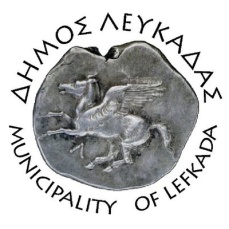 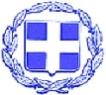 ΕΛΛΗΝΙΚΗ ΔΗΜΟΚΡΑΤΙΑ    ΔΗΜΟΣ ΛΕΥΚΑΔΑΣΛευκάδα, 29/4/2022ΑνακοίνωσηΟ Δήμος Λευκάδας φωτίζει μπλε την ξύλινη γέφυρα για τα παιδιά με σοβαρές ασθένειες.Την Παρασκευή 29 Απριλίου, Παγκόσμια Ημέρα Ευχής, ο Δήμος Λευκάδας θα φωτίσει μπλε την ξύλινη γέφυρα, στην είσοδο της πόλης,  για να υποστηρίξει το Make-A-Wish (Κάνε μια ευχή), συμβάλλοντας στην διάδοση του οράματος του οργανισμού.Με τον συμβολικό αυτό τρόπο ελπίζουμε να δώσουμε δύναμη  σε όλα τα παιδιά με σοβαρές ασθένειες που το έχουν ανάγκη.						ΑΠΟ ΤΟΝ ΔΗΜΟ ΛΕΥΚΑΔΑΣ